                                  Проект: «Моя семья».Актуальность реализации проекта: Семья всегда стоит на первом месте у каждого человека. В условиях, когда большинство семей озабочено решением проблем экономического, а порой физического выживания, усилилась тенденция самоустранения многих родителей от решения вопросов воспитания и личностного развития ребёнка. Родители, не владея в достаточной мере знанием возрастных и индивидуальных особенностей развития ребёнка, порой осуществляют воспитание вслепую, интуитивно. Всё это, как правило, не приносит позитивных результатов. А семья для малыша- это мир, в котором закладываются основы морали, отношения к людям. Членов семьи объединяет кровное родство, любовь, общие интересы. Родители являются первыми педагогами. Они обязаны заложить первые основы физического, нравственного и интеллектуального развития личности ребенка в раннем возрасте». Семья и детский сад – два общественных института, которые стоят у истоков нашего будущего, но зачастую не всегда им хватает взаимопонимания, такта, терпения, чтобы услышать и понять друг друга. Непонимание между семьёй и детским садом всей тяжестью ложится на ребенка.С целью изучения семьи, выяснения образовательных потребностей родителей, установления контакта с её членами, для согласования воспитательных воздействий на ребенка  появилась  идея: создать проект »Моя семья». Проведя, анкетирование среди детей – выяснилось, что не все дети знают о своей семье, кем работают их родители и бабушки с дедушками, мало кто из детей знает своё родословное, уходят в прошлое семейные праздники и традиции. Как изменить такое положение?Поэтому, мы, взрослые, должны помочь детям понять значимость семьи, воспитывать у детей любовь и уважение к членам семьи, прививать чувство привязанности к семье и дому.Цель: расширить представление у детей о семье через организацию разных видов деятельности, создать условия для повышения активности участия родителей в жизни группы.Задачи:Воспитательная: воспитывать у детей любовь и уважение к членам семьи, показать ценность семьи для каждого человека.Обучающая: формировать у детей представление о семье, о нравственном отношении к семейным традициям, расширять знания о ближнем окружении, учить разбираться в родственных связях, проявлять заботу о родных людях.Развивающая: развивать творческие способности взрослых и детей в  процессе совместной деятельности, любознательность, наблюдательность, совершенствовать качество работы детского сада при взаимодействии способности взрослых и детей в процессе совместной деятельности.Авторы проекта: воспитатель Николаева Л. Ю.Тип проекта: творческий, информационно-исследовательский.Вид проекта: семейный, групповой.Проблема: дети не имеют достаточных знаний о членах своей семьи.Ожидаемые результаты: воспитание чувства гордости за свою семью и любви к её членам, знать историю своей семьи, семейные традиции и праздники, повысить педагогическую культуру родителей, установить  с ними доверительные и партнёрские отношения .Место проведения: МАДОУ №18, кор.2.Сроки проведения: С 15 февраля по 15 мая 2012года.Режим работы: во время и вне занятий.Количество участников проекта: воспитатель Николаева Л. Ю., дети-28 чел., родители-30 чел.Возраст детей: 5-6 лет.Форма проведения: анкетирование, занятия, игровая деятельность, беседы, выставки «Герб моей семьи», «Генеалогическое древо семьи», изготовление поделок к празднику 23 февраля и 8 Марта (дети), конкурс поделок «От скуки на все руки» (совместная деятельность детей и родителей), создание семейного альбома «Папа, мама, я -дружная семья!», родительские собрания, проведение праздников, вечер «Семейных талантов»(презентация проекта).Материал и оборудование:  игрушка «Домовёнок»,  стихи, пословицы,  маски  для театрализованной деятельности, настольно-печатная игра «Семья», компакт-диск с записью песен, шары, медали, обручи.1 этап.Постановка проблемы:Предложить  детям  рассмотреть картину,  где изображена семья: папа, мама, бабушка, дедушка, дети).-Назовите, кого вы здесь видите? - Как можно назвать одним словом?-Из скольки человек состоит ваша семья? Назовите.-А знаете ли вы своих близких родственников? - Как нужно относится к членам своей семьи?2 этап.Ввод в игровую ситуацию.Планируемая деятельность.А поможет нам в этом разобраться Домовёнок «Кузя».(появляется игрушечный домовёнок, который присутствует на протяжении всего проекта).Он живет в нашем садике, охраняет и сторожит его. «Кузя» очень добрый и хочет поближе познакомиться с вами, узнать о ваших семьях и родственниках. Мы будем вместе с ним играть в игры, читать стихи и рассказы, а ваши родители будут нам помогать. Вместе с ними вы нарисуете герб своей семьи, генеалогическое дерево, сделаете семейные альбомы, где поместите свои самые любимые и интересные фотографии, а ещё проведём вечер «Семейных талантов»./Родителям сообщается о проведении проекта, вывешивается объявление и план реализации проекта. Просьба к родителям  обращаться при возникновении каких-либо затруднений, а так же учитывать мнение ребёнка, подхватывать его идеи, поощрять, вселять уверенность./3 этап.Организация деятельности проекта.3.1.Игровая деятельность.Сюжетно-ролевая игра «Семья», « Больница», « Магазин».Цель: развивать у детей самостоятельность в игре, учить подражать взрослым: маме, папе, бабушке, дедушке.; воспитывать любовь к младшим и уважение к старшим; учить коллективной игре, внимательному отношению друг к другу; воспитывать любовь к труду.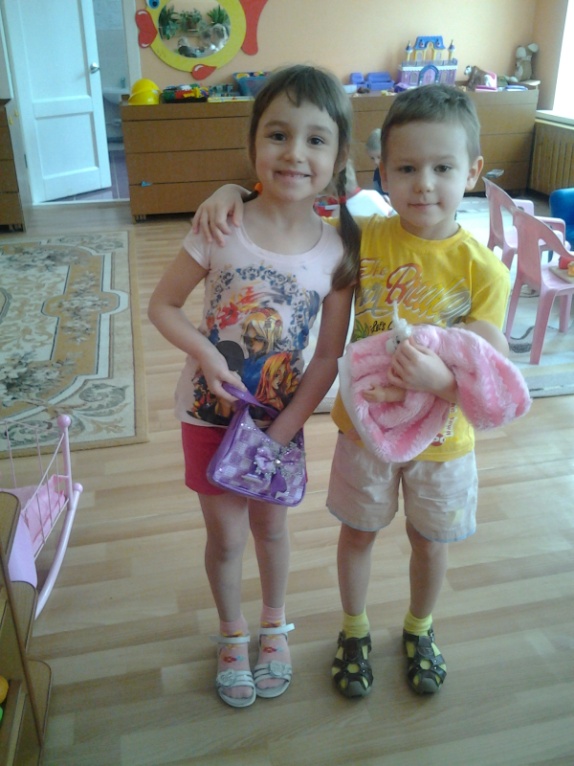 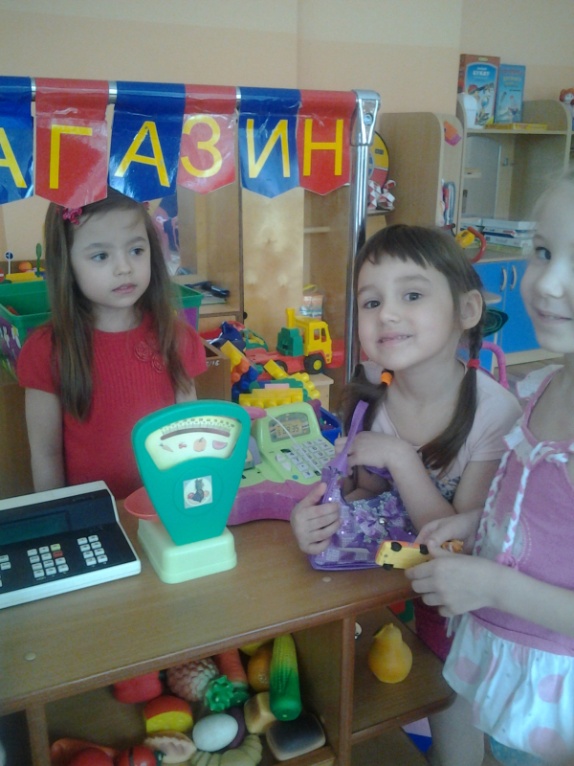 Настольно-печатная игра «Семья», «Кем быть», «Кому что нужно для работы?».Цель: воспитывать любовь и уважение к своей семье, расширять кругозор и обогащать словарный запас детей терминами родственных отношений, развивать связную речь.Словесные игры «Кто старше?», «Кто младше?», «Исправь Незнайку», «Подскажи словечко», «Родственные отношения», «Раз, два, три, четыре, пять…про кого хочу сказать».                                    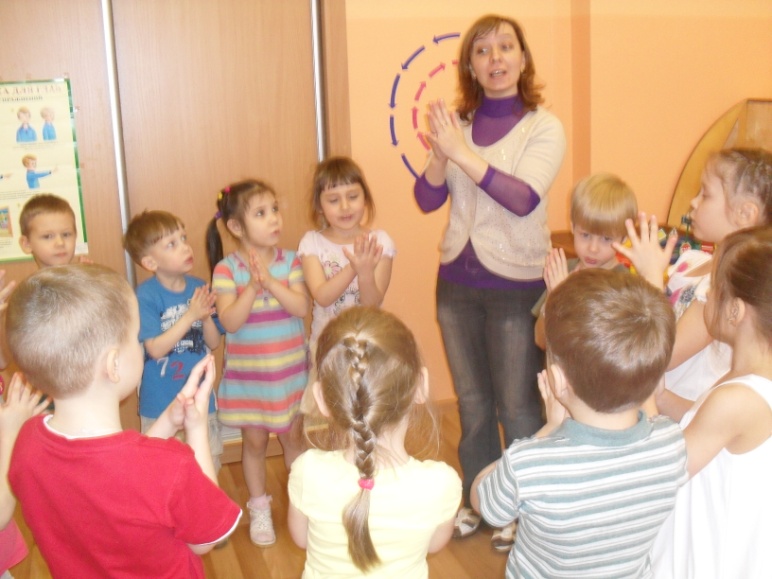 Цель: расширить у детей знания о ближнем окружении, учить разбираться в родственных связях, развивать речь, память.3.2. Художественно-речевая деятельность.Цель: формировать у детей понятие «семья», воспитывать любовь и уважение  к членам семьи, проявлять заботу о родных людях, учить внимательно слушать, развивать речь и память.Чтение и заучивание стихов и сказок о семье:Е. Благинина «Посидим в тишине», см. приложение №3.Рассказ Л. Н. Толстова «Бабушка и внучка», сказки: «Гуси-лебеди», «Кукушка», «Сестрица  Алёнушка и братец Иванушка», «Морозко».Беседа: «Выходной день в моей семье», «Как я помогаю дома», «Кем работают мои родители».Чтение пословиц и поговорок о семье, загадки. 3.3. Музыкально-театрализованная деятельность.Цель:  учить слушать музыку, выполнять движения в такт музыки, умело входить в роли героев сказок, развивать дружелюбие по отношению друг к другу.1.Прослушивание и разучивание песен о семье.2.Драмматизация по сказке «Репка», «Красная Шапочка».3.4. Художественно-эстетическая деятельность.Цель: развивать творческие способности детей, учить доставить радость другому, доводить начатое дело до конца, прививать аккуратность в работе.Изготовление подарков к празднику 23 февраля , 8 Марта, к презентации «Вечер семейных талантов».3.5. Анкетирование детей «Моя семья». Цель: выявить знания детей о своей семье: имя, профессию мамы, папы, бабушек и дедушек. 3.6.Круглый стол «Роль отца в семейном воспитании». Цель: привлечь внимание к значимости роли отца в воспитании ребенка.                                        Памятка "Советы любящему папе"Уделяйте ребенку свое свободное время. После работы хочется отдохнуть, но ведь это и единственная возможность пообщаться с ребенком. Расспросите, как малыш провел день, поиграйте с ним.Обнимайте ребенка. Отец не должен стесняться проявлять свою любовь. Детям нужен тактильный контакт, и не только с мамой.Играйте с ребенком в подвижные игры, подтягивайтесь вместе на перекладине, поиграйте в футбол, бадминтон, зимой – в хоккей.Займитесь "маминой" работой. Заботы, которые традиционно считаются "мамиными", не обязательно должны быть только ее обязанностями. Отец должен участвовать в их выполнении столько, сколько он может. Это отличный шанс продемонстрировать свою привязанность.Читайте ребенку книги. Это интересное и занимательное занятие, а привычка читать очень пригодится детям в жизни, поэтому важно привить ее как можно раньше. Кроме того, вы хорошо и с пользой проведете время вместе.Поддерживайте маму. Не ссорьтесь с женой при детях, ваше отношение – пример для подражания. Будьте одной командой, если вы в чем-то не согласны с супругой, обсудите это наедине.Повышайте детскую самооценку. Показывайте ребенку, что вы его цените, проводя с ним время, обучая, хваля его результаты и достижения.3.7. Выставка «Герб моей семьи». Цель: развивать творческие способности взрослых и детей в процессе совместной деятельности.3.8. Составление семейных альбомов «Папа, мама, я – дружная семья» (традиции     взослых в будни и праздники).      Цель: привлечь внимание к семье, показать её ценность и значимость в жизни каждого человека, вовлечь родителей в совместную деятельность с детьми.                             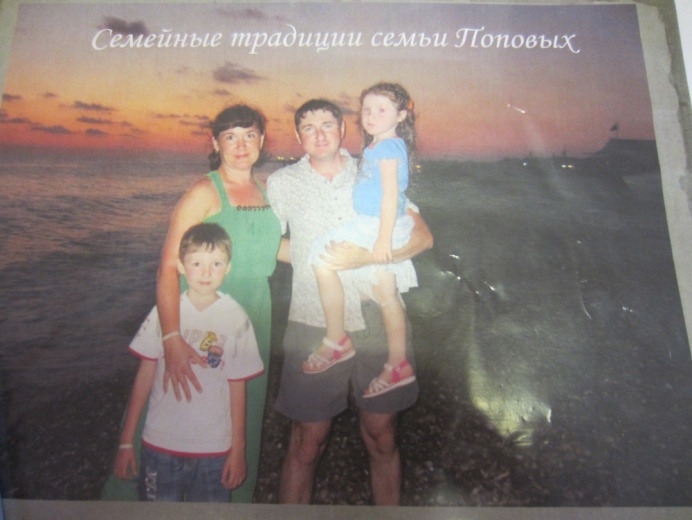 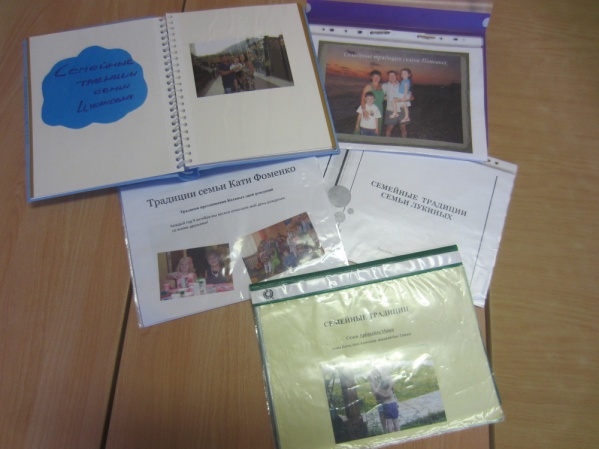 3.9. Визитка моей семьи «Генеалогическое дерево моей семьи».       Цель: узнать свои корни. Что такое  «род»,  «родословная», «семья», «родные», «близкие», расширять кругозор и обогащать словарный запас детей, развивать творческие способности. 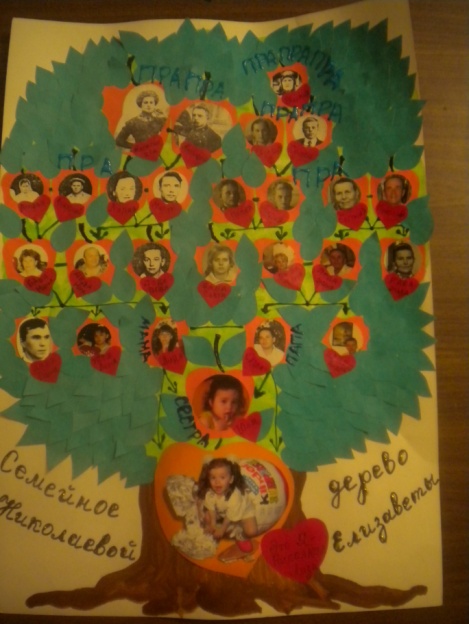 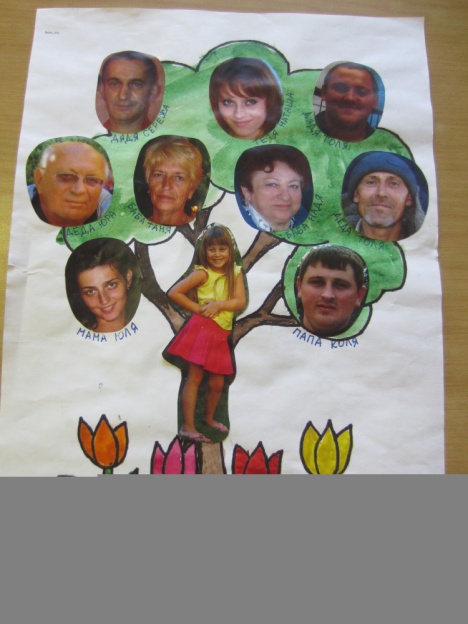 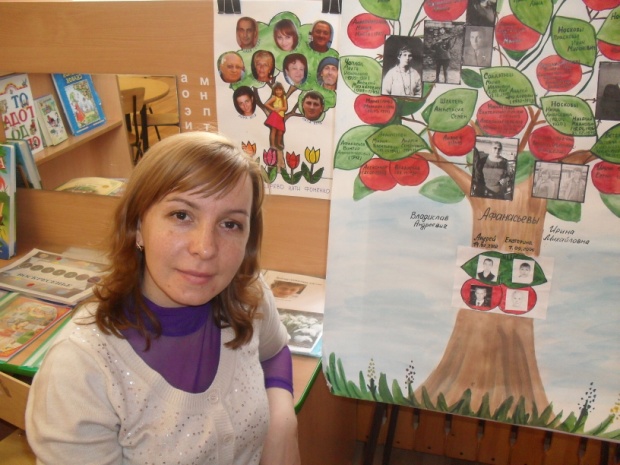 3.10. Акция «Посадили огород, посмотрите, что растет!»Цель: Установление тесного контакта и взаимодействия между детьми, родителями и педагогом.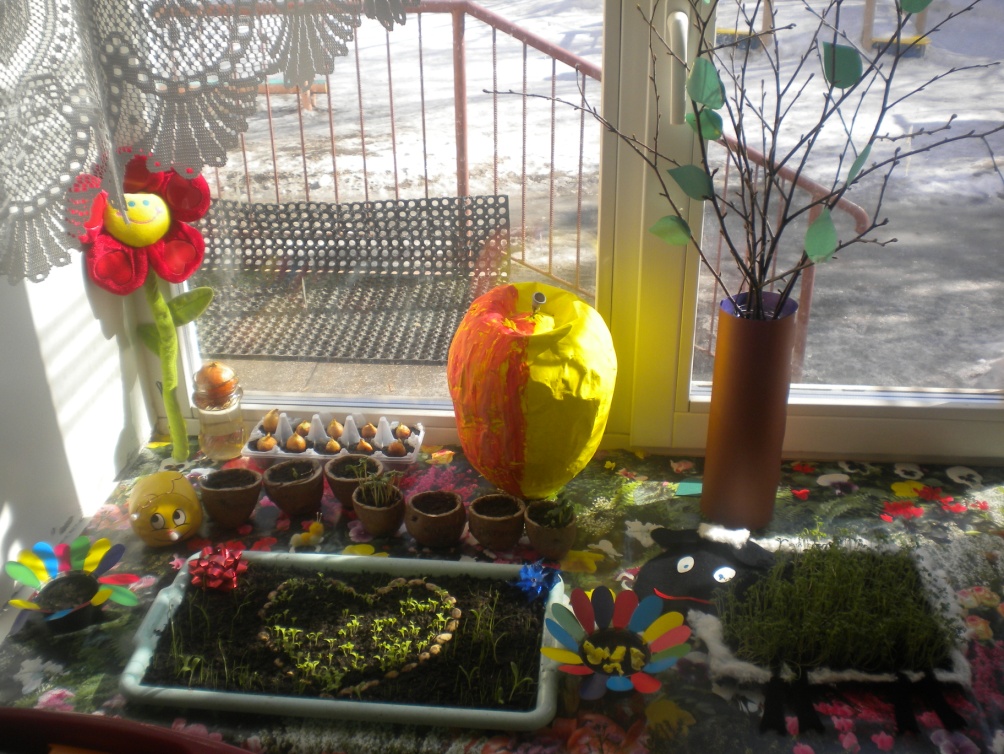 3.11. Мир семейных увлечений. Выставка «От скуки на все руки».Цель: раскрыть и показать имеющиеся таланты в семье (изготовление поделок, создание каких-либо коллекций фантиков, пуговиц, значков, открыток). 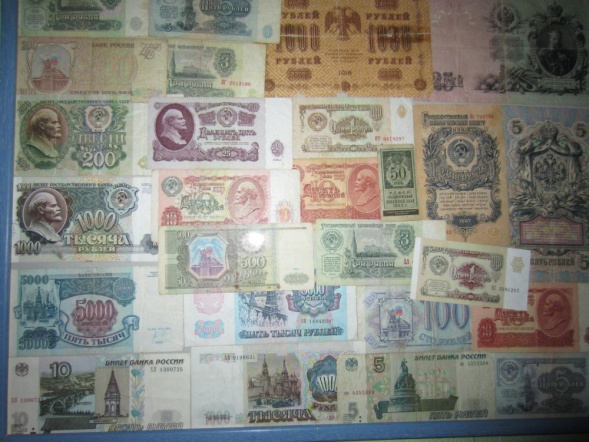 3.12. Презентация проекта « Вечер семейных талантов».Цель: повысить интерес к семейным традициям и обычаям, воспитывать любовь и уважение к близким и родным, создать тёплую праздничную обстановку, сблизить детей и родителей.